Legge regionale 3 marzo 2023, n. 9, art. 4 “Parità dei diritti fra donne e uomini” – DPReg n. 167 del 2 ottobre 2023 “Regolamento recante criteri e modalità per la concessione di contributi in materia di parità dei diritti fra donne e uomini all’interno delle comunità straniere, in attuazione degli articoli 4, comma 2, e 16 della legge regionale 3 marzo 2023, n. 9 (Sistema integrato di interventi in materia di immigrazione)”. Anagrafica partnerDICHIARAai sensi degli articoli 46 e 47 del D.P.R. 445/2000, sotto la propria responsabilità e nella piena consapevolezza di quanto disposto dagli articoli 75 e 76 del richiamato D.P.R., che sanciscono la decadenza dai benefici e le sanzioni penali nelle ipotesi di dichiarazioni mendaci, formazione o uso di atti falsi:Data di apposizione della firma digitale 			Firmato digitalmenteModello 2 Anagrafica partner l.r. 9/23 art. 4 rev. 01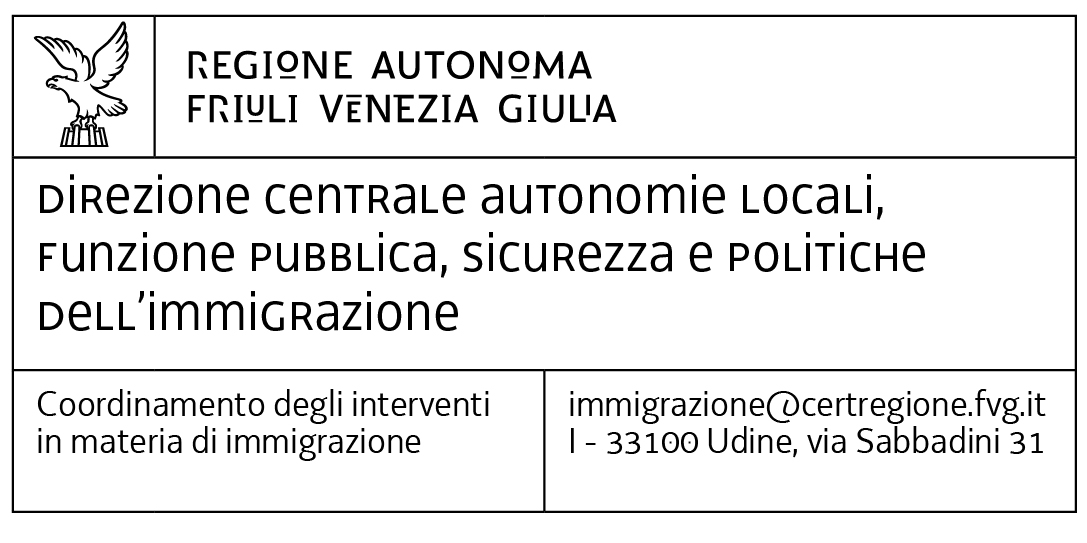 Quadro A Dati del progettoSoggetto capofilaTitolo del progettoQuadro BDati del Legale rappresentante del partner, o suo delegato (che sottoscrive il modello mediante firma digitale valida ai sensi dell’art. 2 del Regolamento)Dati del Legale rappresentante del partner, o suo delegato (che sottoscrive il modello mediante firma digitale valida ai sensi dell’art. 2 del Regolamento)Dati del Legale rappresentante del partner, o suo delegato (che sottoscrive il modello mediante firma digitale valida ai sensi dell’art. 2 del Regolamento)nome e cognomenato ain datacodice fiscalein qualità di (specificare ruolo)Quadro C Dati del soggetto partnerdenominazionetipologia soggetto partner Ente pubblico Istituzione scolastica Istituzione formativa Ente terzo settore di cui all’art. 4 del D.lgs 117/2017, iscritto al RUNTS con numero di repertorio        Ente del privato sociale senza scopo di lucrocodice fiscale indirizzo sede legalecomune e C.A.P.telefonie-mailPECufficio/servizio di riferimentonominativi e riferimenti per contattiQuadro DDichiarazioniDICHIARA(solo Enti terzo settore e Enti privato sociale)ai sensi dell’art. 3 comma 1 lettera c) del Regolamento: che tra i propri scopi statutari vi è il contrasto alla violenza contro le donne (si allega Statuto)DICHIARA(solo Enti terzo settore e Enti privato sociale)ai sensi dell’art. 3 comma 1 lettera c) del Regolamento: che tra i propri scopi statutari vi è il contrasto alla violenza contro le donne (si allega Statuto)Quadro EDichiarazioni generali(barrare) di essere a conoscenza delle disposizioni contenute nel DPReg n. 167 del 2 ottobre 2023; che le attività per cui si chiede il contributo saranno realizzate conformemente a quanto descritto nella domanda e nel rispetto delle prescrizioni del Regolamento; di impegnarsi ad apporre sul materiale promozionale del progetto, quale, in particolare, volantini, inviti, manifesti, messaggi pubblicitari e siti internet dedicati il logo della Regione autonoma Friuli Venezia Giulia, utilizzando se possibile anche la seguente dicitura “Realizzato con il contributo della Regione autonoma Friuli Venezia Giulia – Legge regionale n. 9/2023 Sistema integrato di interventi in materia di immigrazione”; di impegnarsi a tenere a disposizione del Servizio, presso la propria sede, la documentazione comprovante la realizzazione del progetto per cui è stato concesso il contributo da cui emerga l’evidenza data alla contribuzione regionale nonché, per eventuali controlli, fatture o altri documenti contabili aventi valore probatorio equivalente che comprovano la spesa sostenuta; di impegnarsi a comunicare all’Amministrazione regionale i dati da questa eventualmente richiesti relativi al progetto presentato; di essere informata/o che i dati personali saranno trattati, su supporti cartacei ed informatici, dalla Regione autonoma Friuli Venezia Giulia, esclusivamente per svolgere le sue finalità istituzionali ai sensi dell’articolo 6, paragrafo 1, lettera e) del Regolamento (UE) 2016/679 in particolare per adempiere ai procedimenti contributivi di cui alla l.r. 9/2023.(barrare) di essere a conoscenza delle disposizioni contenute nel DPReg n. 167 del 2 ottobre 2023; che le attività per cui si chiede il contributo saranno realizzate conformemente a quanto descritto nella domanda e nel rispetto delle prescrizioni del Regolamento; di impegnarsi ad apporre sul materiale promozionale del progetto, quale, in particolare, volantini, inviti, manifesti, messaggi pubblicitari e siti internet dedicati il logo della Regione autonoma Friuli Venezia Giulia, utilizzando se possibile anche la seguente dicitura “Realizzato con il contributo della Regione autonoma Friuli Venezia Giulia – Legge regionale n. 9/2023 Sistema integrato di interventi in materia di immigrazione”; di impegnarsi a tenere a disposizione del Servizio, presso la propria sede, la documentazione comprovante la realizzazione del progetto per cui è stato concesso il contributo da cui emerga l’evidenza data alla contribuzione regionale nonché, per eventuali controlli, fatture o altri documenti contabili aventi valore probatorio equivalente che comprovano la spesa sostenuta; di impegnarsi a comunicare all’Amministrazione regionale i dati da questa eventualmente richiesti relativi al progetto presentato; di essere informata/o che i dati personali saranno trattati, su supporti cartacei ed informatici, dalla Regione autonoma Friuli Venezia Giulia, esclusivamente per svolgere le sue finalità istituzionali ai sensi dell’articolo 6, paragrafo 1, lettera e) del Regolamento (UE) 2016/679 in particolare per adempiere ai procedimenti contributivi di cui alla l.r. 9/2023.